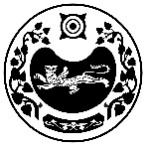 РОССИЯ ФЕДЕРАЦИЯЗЫ                    РОССИЙСКАЯ ФЕДЕРАЦИЯХАКАС РЕСПУБЛИКАЗЫ                    РЕСПУБЛИКА ХАКАСИЯАUБАН ПИЛТIРI АЙМАFЫ                  УСТЬ-АБАКАНСКИЙ РАЙОНРАЙКОВ ААЛ ЧÖБIНIН		                  АДМИНИСТРАЦИЯУСТАF – ПАСТАА                               РАЙКОВСКОГО СЕЛЬСОВЕТАП О С Т А Н О В Л Е Н И Еот  18.03.2020г.     № -    30  паал РайковВ целях выполнения «Методических рекомендаций по режиму труда органов государственной власти, органов местного самоуправления, и организаций с участием государства в связи с  неблагоприятной обстановкой, связанной с распространением новой коронавирусной инфекции (2019-nCoV)» Министерства труда Российской Федерации от 16.03.2020, руководствуясь статьями  Устава муниципального образования  Райковский сельсовет Усть-Абаканский район в целях обеспечения прав граждан и организаций на доступ к информации о деятельности органа местного самоуправления администрация Райковского сельсовета Усть-Абаканского района ПОСТАНОВЛЯЕТ:Администрации Райковского сельсовета Усть-Абаканского района,   подведомственным муниципальным  учреждениям и организациям:- максимально сократить количество проводимых массовых мероприятий, в том числе деловых (межведомственных, рабочих совещаний, заседаний, конференций и т.п.), спортивных, культурных и развлекательных, и, по возможности, проводить их в видеоформате или без участников, допуская возможность проведения только чрезвычайно важных и неотложных мероприятий;- временно ограничить личный прием граждан, пришедшим на личный прием, рекомендовать обращаться в письменной форме, разместить данную информацию на стендах, официальных сайтах; - обеспечить оптимальный режим рабочего (служебного) времени и времени отдыха муниципальных служащих и работников, предусматривающий при наличии такой возможности следующие меры: специальный режим посещения органа и организации, предусматривающий использование в приоритетном порядке электронного документооборота и технические средства связи для обеспечения служебного взаимодействия и минимизацию доступа в орган и организацию лиц, чья профессиональная деятельность не связана с исполнением  функций  органа и организации;- не допускать к работе  муниципальных служащих, работников с признаками респираторного заболевания, руководствуясь действующим законодательством;- обязать отстраненного муниципального служащего, работника вызвать врача и по итогам проинформировать своего непосредственного руководителя о результатах, в дальнейшем в ежедневном режиме по возможности информировать о своем состоянии здоровья и местонахождении;- соблюдать установленные требования к условиям труда, обеспечивая достаточную циркуляцию воздуха. Обеспечить муниципальных служащих, работников в достаточном количестве и постоянной доступности средствами для дезинфекции рук;- организовать проведение 1 раз в сутки качественной уборки с проведением дезинфекции дверных ручек, выключателей, поручней, перил, мест общего пользования.- применять, по возможности, с учетом мнения работодателя, дистанционный формат исполнения должностных обязанностей муниципальных служащих при подготовке документов в электронном виде при наличии соответствующих организационно-технических возможностей, включая соблюдение безопасности и наличие сетевого доступа к используемым в работе приложениям.- при поступлении запроса из территориальных органов Федеральной службы по надзору в сфере защиты прав потребителей и благополучия человека представителю нанимателя (работодателю) рекомендуется незамедлительно представлять информацию о всех контактах заболевшего новой коронавирусной инфекцией (2019-nCoV) в связи с исполнением им трудовых (служебных) обязанностей, обеспечить обеспечить проведение дезинфекции помещений, где находился заболевший.  	2. Муниципальным служащим, работникам рекомендовать:- при планировании отпусков воздерживаться от посещения стран, где была выявлена новая коронавирусная инфекция (2019-nCoV);- при появлении первых респираторных симптомов незамедлительно обратиться за медицинской помощью;- посещавшим государства с неблагополучной эпидемиологической ситуацией сообщать о своем возвращении в Российскую Федерацию, месте, датах пребывания на указанных территориях, иную контактную информацию представителю нанимателя (работодателя);- следовать основным правилам гигиены:- мыть руки - с мылом и тёплой водой, не менее 15-20 секунд, всегда мыть руки перед едой;- чихать, прикрывая рот и нос салфеткой. Обязательно утилизировать ее после использования;- носить с собой дезинфицирующее средство для рук и регулярно применять его.	3. Рекомендовать  руководителям учреждений, организаций организовать работу в подведомственных учреждениях с учетом «Методических рекомендаций по режиму труда органов государственной власти, органов местного самоуправления, и организаций с участием государства в связи с  неблагоприятной обстановкой, связанной с распространением новой коронавирусной инфекции   (2019-nCoV)» Министерства труда Российской Федерации от 16.03.2020 и настоящего постановления.4.Специалисту 1 й категории Нечкиной И.Г.разместить настоящее постановление на официальном сайте администрации  Райковского сельсовета Усть-Абаканского района в сети «Интернет».Контроль над исполнением настоящего постановления оставляю за собой.Глава Райковского сельсовета                         В.Г.КовальчукОб организации режима труда в органах местного самоуправления и организаций с участием органов местного самоуправления в связи с  неблагоприятной обстановкой, связанной с распространением новой коронавирусной инфекции (2019-nCoV)